Ombudsman: BULLETIN PRO SPOLUPRACUJÍCÍ ORGANIZACEMonitorování práv lidí s postižením Srpen 2019 OBSAHÚvodemTéma: Centra provázeníAktuality z činnostiOdbor ochrany osob se zdravotním postiženímPoradní orgán ombudsmankySpolupracující organizaceVýbor OSN pro práva osob se zdravotním postiženímCo se ještě děje v oblasti práv lidí s postiženímHledáme kolegu/kolegyniÚVODEMVážené spolupracující organizace,druhý letošní bulletin, který právě začínáte číst, shrnuje činnost ombudsmanky v oblasti monitorování práv lidí se zdravotním postižením za posledního půl roku, a to včetně spolupráce s poradním orgánem, Výborem OSN pro práva lidí se zdravotním postižením či spolupráce s Vámi, organizacemi hájícími práva lidí s postižením. Najdete v něm také novinky týkající se práv lidí s postižením, na které bychom Vás rádi upozornili, přehled toho, co ještě na tento rok chystáme či nabídky, jak se do naší práce zapojit pro tento i příští rok. Nově také do bulletinu zařazujeme část "téma", ve které budeme i do budoucna upozorňovat na věci, které myslíme, že by pro Vás mohly být zajímavé. Jak můžete pozorovat, obsah našeho bulletinu se vyvíjí, proto bychom Vás na tomto místě chtěli vyzvat, pokud Vás napadá, co by měl ještě obsahovat nebo co Vám v jeho současné podobě chybí, prosím neváhejte se ozvat. Za veškeré společné aktivity za uplynulé období děkujeme a těšíme se na další spolupráci.Za odbor ochrany práv osob se zdravotním postiženímRomana JakešováTÉMA: CENTRA PROVÁZENÍ V tomto bulletinu bychom Vás chtěli upozornit na existenci Center provázení. Ta jsou v České republice relativně nová, avšak svou činností unikátní a velice potřebná. Centra provázení poskytují podporu rodinám dětí, které se narodí předčasně či s nízkou porodní hmotností, se zdravotním postižením anebo vzácným onemocněním. Jejich úlohou je provést rodinu novou situací, pomoci jim zjistit potřebné informace, zajistit vhodnou péči o dítě, poskytnout rodinám nezbytnou podporu. Odborníci v centrech provázení mohou pracovat s rodinami již v období čekání na diagnózu, a nadále při nebo krátce po sdělení diagnózy, při změně zdravotního stavu dítěte, při různých vyšetřeních, při zajišťování potřebných pomůcek, při navazování spolupráce s ranou péčí a dalšími službami atd. K tématu sociální a psychické podpory rodičů dítěte v domácí péči se závažnou a nepříznivou diagnózou vydali odborníci angažovaní v Centrech také několik publikací, které jsou volně ke stažení na internetových stránkách (viz níže). V současné době jsou v České republice centra provázení tři. První, fungující při Všeobecné fakultní nemocnici v Praze, bylo založeno Společností pro mukopolysacharidosu za podpory Nadace Sirius již v roce 2015. Další centra byla otevřena v roce 2018 při Fakultní nemocnici v Brně a při Fakultní nemocnici v Hradci Králové. V současné době není jejich činnosti zakotvena v systému hrazené zdravotní péče, to se však doufejme, v brzké době změní a jejich tolik potřebná činnost se rozšíří i do dalších míst. Oficiální internetové stránky center provázení naleznete pod tímto odkazem.Reportáž o centru provázení v pořadu České televize Klíč naleznete pod tímto odkazem.Reportáž o centru provázení na Televizi Seznam naleznete pod tímto odkazem.Rozhovor s prof. PaedDr. Janem Michalíkem, Ph. D., vedoucím Centra provázení v Českém rozhlase naleznete pod tímto odkazem.ODBOR OCHRANY PRÁV OSOB SE ZDRAVOTNÍM POSTIŽENÍMShrnutí činnosti a aktivit za uplynulé období Březen 2019Vypracování Dotazníku zvláštní zpravodajky pro práva lidí s postižením při OSN k Dotazníku ohledně práv seniorů s postižením (KVOP).Účast na konferenci INSPO o technologiích pro osoby se specifickými potřebami.Divadelní představení a autorské čtení ke Světovému dni Downova syndromu (KVOP).Účast na metodickém dni na téma "Opatrovnictví v kontextu transformace sociálních služeb".Duben 2019Účast na setkání s lidmi s duševním onemocněním (KVOP).Kulatý stůl k problematice uvolňování dětí s postižením z tělesné výchovy (KVOP).Kulatý stůl k volebnímu právu lidí se zdravotním postižením (KVOP).Happening k volbám do Evropského parlamentu (KVOP).Připomenutí Světového den zvýšení povědomí o autismu (KVOP).Účast na konferenci "Osoby se zdravotním postižením na trhu práce".Účast na konferenci "Autismus 2019".Květen 2019Promítání filmu Síla vzdoru k příležitosti Evropského dne nezávislého způsobu života (KVOP).Účast na pracovním fóru Evropské komise.Účast na setkání ENNHRI (Evropské sítě institucí zabývajících se lidskými právy).Poradní orgán tematicky zaměřený na čl. 24 Úmluvy (KVOP).Účast na pracovní skupině k zapojení uživatelů do reformy péče o duševní zdraví.Červen 2019Účast na metodickém dni TRASS k otázkám sexuality a intimního života lidí s postižením.Kulatý stůl k tématu sexuality a intimního života lidí s postižením (KVOP).Vydání souhrnné zprávy o činnosti odboru za rok 2018 (dostupná zde).Setkání s organizacemi hájícími práva lidí s postižením (KVOP).Přednáška o působnosti ombudsmana pro děti se sluchovým postižením ze tří států (ČR, Litva, Lotyšsko).Účast na konferenci "Vzdělávání, zaměstnávání a spolkový život neslyšících" k 100. výročí MU a spolkové činnosti neslyšících v Brně.Červenec a srpen 2019Setkání za účelem předávání zkušeností chráněných bydlení a domovů pro osoby se zdravotním postižením s transformací a přechodu lidí do normálního života (KVOP).DalšíPravidelná účast na zasedání Odborné skupiny Vládního výboru pro osoby se zdravotním postižením pro koncepční řešení problematiky života lidí s poruchami autistického spektra a Odborné skupiny pro přístupnost veřejné správy a služeb.5 návštěv domovů pro osoby se zdravotním postižením.Zavedení pravidelných setkání k problematice práv lidí s psychosociálním postižením.Vytvoření materiálu o právech lidí s psychosociálním postižením (v příloze tohoto bulletinu).Přetlumočení Úmluvy o právech osob se zdravotním postižením do českého znakového jazyka.Renovace webových sekce monitorování Úmluvy na webových stránkách ombudsmanky.Vydání publikace "Jak chránit práva rodičů s psychosociálním postižením a jejich dětí?“Více podrobností naleznete na facebookové skupině Práva lidí se zdravotním postižením či na internetových stránkách.Co nás letos ještě čekáVýzkum v domovech pro osoby se zdravotním postiženímS druhou polovinou roku jsme se přehoupli také do druhé poloviny série návštěv domovů pro osoby se zdravotním postižením, o které jsme Vás informovali v předchozím bulletinu. Z plánovaných desíti návštěv jich máme již pět za sebou a pět nás jich do konce roku ještě čeká. Na konci série plánujeme uspořádání kulatého stolu a vydání souhrnné zprávy nad problémy, se kterými se zařízení tohoto typu potýkají. Krom toho však již nyní pracujeme na tvorbě výzkumu navazujícího na poznatky získané při návštěvách a mapujícího některé aspekty poskytování tohoto typu služby napříč všemi zařízeními v České republice. Stejně jako série návštěv bude výzkum zaměřen na vzdělávání klientů, nezávislý způsob života či podmínky poskytování zdravotní péče v domovech. Poskytovatelé služby tohoto typu by měli být osloveni během následujících měsíců. Pro více informací o výzkumu neváhejte kontaktovat Miriam Rozehnalovou (rozehnalova@ochrance.cz).Jednání s ministrem vnitra nad volebním právemV návaznosti na poznatky z loňské série návštěv domovů pro osoby se zdravotním postižením, která byla zaměřena na výkon volebního práva klientů, spolupracujeme s Ministerstvem vnitra na opatřeních ke zvýšení přístupnosti voleb lidem s postižením. V září tak budeme jednat o to, aby chybějící systematická podpora lidí s postižením, nedostatek bezbariérových místností ani další překážky, na které jsme při návštěvách narazily, do budoucna lidem s postižením nebránily realizovat své volební právo. Pro více informací kontaktujte Zuzanu Durajovou (durajova@ochrance.cz).Poradní orgán zaměřený na článek 27 ÚmluvyV polovině září proběhne šesté zasedání poradního orgánu ombudsmanky. Toto setkání bude tematicky zaměřené na článek 27 Úmluvy, tedy na zaměstnávání lidí s postižením. Krom připomínek a podnětů členů a členek poradního orgánu, kterým je tradičně část setkání věnována, zazní například poznatky ombudsmanky, které v oblasti zaměstnávání lidí s postižením získala při výkonu svých dalších působností (například v rámci ochrany před diskriminací). Diskuze bude vedena například také nad pracovní rehabilitací či zaměstnáváním lidí s postižením ve veřejném sektoru. V oblasti zaměstnávání pak připravujeme osvětovou kampaň zaměřenou na informování zaměstnavatelů lidí se zdravotním postižením v oblasti získávání finanční a dalších prostředků podle zákona o zaměstnanosti.Přednášková činnostDo konce roku nás čeká hned několik událostí, při kterých budeme předávat dále naše poznatky z činnosti ombudsmanky jakožto monitorovacího orgánu. Na zářijové konferenci Zdravotní postižení v kontextu sociální práce budeme v Olomouci prezentovat zjištěné poznatky z domovů pro osoby se zdravotním postižením. Setkat se s námi můžete také na listopadovém Kongresu poskytovatelů sociálních služeb, kde budeme informovat přítomné o zkušenostech ombudsmanky v oblasti výkonu veřejného opatrovnictví. Nezůstaneme také jenom v České republice, začátkem září budeme činnost ombudsmanky prezentovat také u našich slovenských kolegů. Pokud byste měli zájem o přednášku/školení/seminář na téma práva lidí se zdravotním postižení či ohledně činnosti ombudsmanky, prosím kontaktujte Miriam Rozehnalovou (rozehnalova@ochrance.cz).Konference Deset let na cestě k férovostiLetos v září uběhne deset let od účinnosti českého antidiskriminačního zákona - prvního kroku na cestě k rovnému zacházení se všemi lidmi bez rozdílu v práci, bydlení, zdravotní péči, vzdělání či při poskytování služeb a tedy k ochraně jejich lidské důstojnosti. Dne 3. října 2019 Vás na počest této události ombudsmanka zve společně s místopředsedkyní Senátu PČR Miluší Horskou na mezinárodní konferenci na téma "Antidiskriminační zákon 2009-2019, 10 let na cestě k férovosti". Konference proběhne v Hlavním sále Senátu Parlamentu České republiky, účast na ní je bezplatná, je však nutné se registrovat. Pozvánku, program konference i přihlašovací postup naleznete v příloze tohoto bulletinu.Konference k deseti letům od ratifikace ÚmluvySrdečně Vás zveme na konferenci k deseti letům od ratifikace Úmluvy o právech osob se zdravotním postižením v České republice. Konference proběhne 1. listopadu 2019 v Kanceláři veřejného ochránce práv, Údolní 39, Brno. Můžete se těšit na zajímavé hosty, kteří zavzpomínají, jak probíhal proces ratifikace či na diskuzi, kam by mělo naplňování Úmluvy dále směřovat. O dalších podrobnostech Vás budeme informovat.V případě jakéhokoliv dotazu či nápadu ke konferenci prosím kontaktujte Petru Hadwigerovou (hadwigerova@ochrance.cz).Setkání s organizacemi hájícím práva lidí se zdravotním postiženímTěšíme se, že se s Vámi opět uvidíme dne 29. listopadu 2019 na 2. společném setkání. Setkání bude rozděleno na dvě části, kdy první polovina bude zaměřena na představení činnosti celosvětových a evropských organizací hájících práv lidí s postižením se zaměřením na možné využití jejich činnosti pro Vaše fungování. Ve druhé polovině bychom představili plánované aktivity našeho odboru pro rok 2020, které jsou voleny již s ohledem na Vámi vznesené podněty pro činnost ombudsmanky. Prostor bude také pro vyjádření aktuálního dění ve Vašich organizacích s ohledem na možnost zapojení ombudsmanky. Chtěli bychom Vás touto cestou vyzvat, pokud Vás napadají konkrétní aktivity, které bychom mohli v roce 2020 realizovat (ať už se jedná o výzkumy, přednášky, osvětové aktivity, připomínkovou či publikační činnost, zapojení do projektů atd.), prosím napište nám. Vaše návrhy se pokusíme do plánu činnosti a následně realizovat. Návrhy prosím pište Miriam Rozehnalové (rozehnalova@ochrance.cz)  Průzkum přístupnosti zdravotnické záchranné a dopravní službyVe druhé polovině roku 2019 provedeme průzkum přístupnosti zdravotnické záchranné služby a zdravotnické dopravní služby pro lidi s postižením. S podněty, připomínkami či osobními zkušenostmi s překážkami, kterým lidé s postižením při přepravě sanitkami čelí, se prosím obracejte na Mgr. Petru Hadwigerovou (hadwigerova@ochrance.cz)DalšíKrom výše zmíněného nadále pracujeme na aktivitách uvedených v předchozím bulletinu. Dokončujeme výzkumy týkající se dostupnosti azylového bydlení pro lidi s postižením, dostupnosti rané péče a zaměstnávání lidí s postižením, pracujeme na manuálu o komunikaci lidí s postižením a materiálu k právům lidí s celiakií. Krom zlepšování tlumočnických služeb pro lidi se sluchovým postižením také usilujeme o zavedení referenčního rámce pro český znakový jazyk. Nadále pracujeme na přístupnosti naší kanceláře, v současnosti dokončujeme leták ve snadném čtení informující o tom, jakým způsobem se na ombudsmanku lze obrátit. Stejně tak jsme odstranili z fyzických bariér, na které jste nás při společném setkání upozornili. Chystáme také sborník stanovisek ombudsmanky pro oblast výkonu veřejného opatrovnictví. O postupu v těchto aktivitách Vás budeme nadále informovat.PORADNÍ ORGÁNOd svého prvního setkání, které proběhlo v květnu 2018, se v pravidelných čtvrtletních intervalech schází poradní orgán ochránkyně pro oblast ochrany práv osob se zdravotním postižením. Obsahem jednání jsou buď aktuální systémové problémy týkající se lidí s postižením, nebo také diskuze nad jednotlivými články Úmluvy o právech osob se zdravotním postižením, kdy členky a členové poradního orgánu ochránkyni informují o konkrétních problémech z těchto oblastí. V květnu tohoto roku se poradní orgán sešel již popáté. Tentokrát jsme se věnovali zejména tématu vzdělávání, tedy článku 24 Úmluvy o právech osob se zdravotním postižením. Diskutovali jsme nad tím, zda a jakým způsobem je tento článek Úmluvy naplňován ze strany České republiky v praxi. Jako problematické okruhy, ve kterých by mohla ombudsmanka v budoucnu přispět ke zlepšení přístupnosti vzdělávání a zajištění inkluzivního vzdělávání pro všechny, byly zmiňovány například vzdělávání dětí v domovech pro osoby se zdravotním postižením, nedostatek zájmového vzdělávání a aktivit pro dětí s postižením, absence osvěty v oblasti inkluzivního vzdělávání, přístupnost škol a jiné. S poznatky z poradního orgánu dále pracujeme, pro zmapování první zmiňované oblasti chystáme například výzkum týkající se vzdělávání v domovech pro osoby se zdravotním postižením, pro osvětu v oblasti inkluzivního vzdělávání plánujeme sérii přednášek na toto téma a další. Více o činnost poradního orgánu naleznete zde. SPOLUPRÁCE S ORGANIZACEMI HÁJÍCÍMI PRÁVA LIDÍ SE ZDRAVOTNÍM POSTIŽENÍMAby činnost ombudsmanky, tedy sledovat, jak jsou či nejsou naplňována práva lidí se zdravotním postižením, měla smysl, musíme reagovat zejména na aktuální potřeby a problémy lidí se zdravotním postižením. Snažíme se tedy o co největší spolupráci s organizacemi hájícími práva lidí se zdravotním postižením, které mají přímé poznatky přímo od nich.Vyhodnocení Dne 14. června se v sále Otakara Motejla Kanceláře veřejného ochránce práv sešlo přes padesát zástupců organizací hájících práva lidí s postižením na prvním setkání s ombudsmankou. V úvodu setkání proběhlo představení naší činnosti, hlavním tématem však byly možné formy spolupráce, která by mezi obmudsmankou a organizacemi do budoucna mohla být navázána. Při diskuzi padlo k formám spolupráce i k možnému řešení problémů, se kterými se lidé s postižením a organizace hájící jejich práva potýkají, mnoho podnětných nápadů a připomínek. Velké množství jich taky bylo obsaženo v dotaznících, za jejichž vyplnění všem zúčastněným moc děkujeme. Vyhodnocení dotazníků ohledně vzájemné spolupráce Vám posíláme v příloze tohoto bulletinu. Individuální podněty, nápady a připomínky, které na setkání zazněly, zpracováváme jednak v rámci individuálních šetření, většinu pak nyní analyzujeme a připravujeme do plánu monitorování na rok 2020. O vyhodnocení jednotlivých podnětů Vás budeme informovat na dalším setkání. Zapojení dalších organizací Stává se nám, že se na nás obrací organizace, které se zabývají právy lidí s postižením (ať už v rámci hlavní činnosti či okrajově), proč jsme je dosud nekontaktovali či proč s nimi nespolupracujeme. Opakovaně vysvětlujeme, že pokud jsme dosud nějakou organizaci nekontaktovali, nebylo záměrem ji z naší činnosti vynechat, jen jsme se k ní v rámci vytváření sítě kontaktů dosud nedostali. Náš seznam kontaktů a spolupracujících organizací se snažíme neustále rozšiřovat a vážíme si každé organizace, která se do naší činnosti zapojuje. Proto Vás chceme požádat, pokud víte o nějaké organizaci, se kterou prozatím nespolupracujeme a která by o zapojení do naší činnosti stála, prosím neváhejte nás na ni upozornit na e-mailu rozehnalova@ochrance.cz, nebo ji vybídněte, ať nás sama kontaktuje. Předem děkujeme! SPOLUPRÁCE S VÝBOREM OSN PRO PRÁVA LIDÍ SE ZDRAVOTNÍM POSTIŽENÍMPřezkum provádění Úmluvy v České republiceProvádění Úmluvy o právech osob se zdravotním postižením v České republice je v současné době předmětem přezkumu ze strany Výboru OSN pro práva osob se zdravotním postižením. Protože se jedná již o (spojený) druhý a třetí cyklus přezkumu, probíhá v tzv. zjednodušené proceduře. Ta se od standardní procedury liší hned v několika bodech:první úkon činí Výbor (nikoliv stát) a je jím vydání tzv. Seznamu otázek pro daný stát,odpověď státu na Seznam otázek se považuje za zprávu státu o provádění Úmluvy. 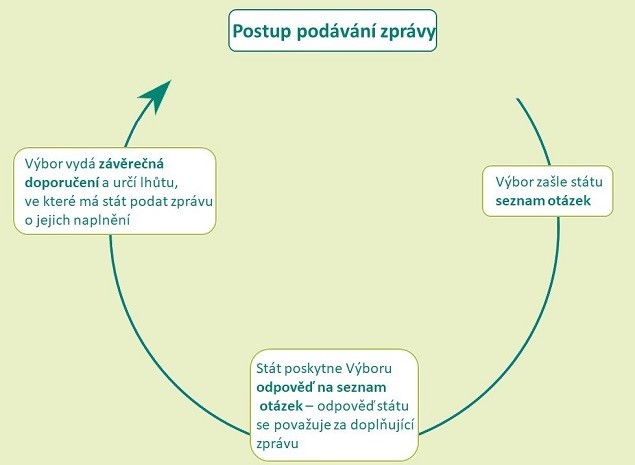 [na obrázku je zobrazen postup podávání zprávy v cyklu, jehož fáze jsou: postup podání zprávy – výbor zašle státu Seznam otázek – stát poskytne Výboru odpověď na Seznam otázek – odpověď státu se považuje za doplňující zprávu – Výbor vydá závěrečná doporučení a určí lhůtu, ve které má stát podat zprávu o jejich naplnění]Seznam otázek pro Českou republiku zveřejnil Výbor dne 29. dubna 2019. Odpověď je vláda povinna předložit ve lhůtě jednoho roku, tedy v dubnu 2020. Zveřejněný seznam otázek naleznete pod tímto odkazem.Ombudsmanka, která v České republice vykonává činnost nezávislého monitorovacího mechanismu k Úmluvě, vypracuje ke stejnému datu svou alternativní zprávu. Výbor vítá alternativní zprávy také od organizací hájících práva lidí s postižením. Pokud nebudete chtít tvořit vlastní zprávu a chcete se zapojit do tvorby alternativní zprávy ombudsmanky, prosím kontaktujte Petru Hadwigerovou (hadwigerova@ochrance.cz).  CO SE JEŠTĚ DĚJE V OBLASTI PRÁV LIDÍ SE ZDRAVOTNÍM POSTIŽENÍMEvropská komise vybízí k vyplnění dotazníků,Evropská strategie pro pomoc osobám se zdravotním postižením 2010-2020 je dokument stanovící cíle a opatření na úrovni EU v oblastech jako jsou např. zdraví, sociální ochrana, vzdělávání nebo přístupnost. Platnost strategie skončí v roce 2020, proto Evropská komise nyní hodnotí účinnost této strategie. Z tohoto důvodu komise vytvořila dotazník, aby zjistila názor a zkušenost co nejširšího okruhu lidí. Dotazník mohou do 23. 10. 2019 vyplnit lidé s postižením, ale např. i zástupci organizací hájící práva lidí s postižením. Žádná předchozí znalost strategie není k vyplnění dotazníku potřebná. Dotazník je dostupný v češtině a i ve snadném čtení. K dotazníku můžeme také doplnit své připomínky nebo přiložit důležité dokumenty. Najdete jej pod tímto odkazem.Metodika řešení krizových a havarijních situacíMinisterstvo vnitra vydalo příručku, která vznikla v rámci evropského projektu EUNAD Implementace. Projekt se zaměřoval na potřeby a specifika interakce a komunikace členů zasahujících složek a dalších pomáhajících s lidmi s různými typy postižení v kontextu krizí, katastrof a traumatu. Příručka je stručnější variantou výstupní publikace „Assisting People with Disabilities in Case of Daster“, kterou vydal v roce 2017 Německý federální úřad pro civilní ochranu a asistenci při katastrofách, zároveň je přizpůsobena českému prostředí. Partnerem projektu za Českou republiku byla Karlova Univerzita v Praze, dále Ministerstvo vnitra ČR a Policie ČR. Svojí odborností přispěl do projektu také Hasičský záchranný sbor ČR, který se této problematice věnoval i předtím.Více informací naleznete na stránkách Ministerstva vnitra (zde).HLEDÁME KOLEGU ČI KOLEGYNI Práce v našem týmu zahrnuje:Systematické sledování plnění Úmluvy o právech osob se zdravotním postižením.Provádění výzkumů a výzkumných šetření zaměřených na problematiku práv lidí s postižením, formulace doporučení ke zlepšení případných nedostatků.Provádění návštěv zařízení, při kterých zjišťujeme, jaké podmínky pro život mají lidé s postižením žijící v různých institucích.Vyřizování individuálních stížností z oblasti veřejného opatrovnictví.Zpracovávání připomínek k právním předpisům.Spolupráci s neziskovými organizacemi hájící práva lidí s postižením.Spolupráci s poradním orgánem ombudsmanky.Přípravu podkladů pro zprávy a stanoviska veřejné ochránkyně práv.Reprezentaci Kanceláře veřejného ochránce práv na národní i mezinárodní úrovni.Požadujeme:Ukončené vysokoškolské vzdělání v oboru právo (Mgr.).Dobrou znalost mezinárodních úmluv a dokumentů OSN, Rady Evropy, Evropské unie v dané oblasti včetně judikatury ESLP a SD EU.Dobrou znalost češtiny, schopnost stručně, jasně a srozumitelně psát a hovořitAktivní znalost světového jazyka slovem i písmem (preference anglického jazyka), znalost dalšího světového jazyka je výhodouSchopnost analytické a koncepční práce.A pak už jen :-) otevřenost, zájem o nové věci, aktivní a inovativní přístup, schopnost improvizace, flexibilitu a týmového ducha.Hlubší znalosti jiného společenskovědního oboru (například sociologie, psychologie, sociální práce, ekonomie) je výhodouPraxe v dané oblasti práva je výhodou.Zaujala vás tato pozice? Napište nám! V Kanceláři veřejného ochránce práv usilujeme dlouhodobě o dobrou veřejnou správu a společnost bez předsudků. Snažíme se také předcházet špatnému zacházení s lidmi, kteří žijí v institucích. Monitorujeme práva osob se zdravotním postižením a pomáháme cizincům-občanům Evropské unie, kteří žijí nebo pracují v České republice. Pro více informací o nás a o tom, kam směřujeme, se podívejte na Strategii rozvoje Kanceláře veřejného ochránce práv do roku 2021 (zde).Jsme férový zaměstnavatel a rádi mezi nás přijmeme lidi přicházející z různých skupin společnosti. Jsme schopni uzpůsobit pracovní prostředí dle individuálních potřeb zaměstnanců. Diverzita na pracovišti je pro nás důležitá.Jestli se k nám chcete připojit, napište nám do 11. září 2019 na adresu lzicarova@ochrance.cz. Řekněte nám v emailu, proč s námi chcete spolupracovat a seznamte nás s Vašimi dosavadními pracovními zkušenostmi. Tyto údaje jsou pro nás nejdůležitější. Zanechte na sebe i telefonní číslo, abychom Vás mohli kontaktovat. Požadavky máme náročné, ale nebojte se přihlásit. Pokud máte ochotu se učit, rádi vám pomůžeme. Nabízená pozice je vhodná pro absolventy i pro zkušené právničky a právníky.Pokud ve výběrovém řízení uspějete, na termínu nástupu se můžeme domluvit podle vzájemných možností a potřeb.DĚKUJEME VÁM ZA SPOLUPRÁCI! PŘÍŠTÍ BULLETIN MŮŽETE OČEKÁVAT V BŘEZNU 2020.www.ochrance.cz